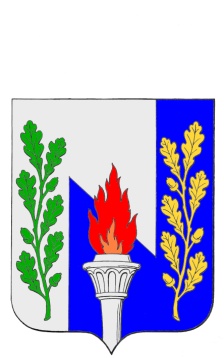 Тульская областьмуниципальное образование рабочий поселок ПервомайскийЩёкинского районаСОБРАНИЕ ДЕПУТАТОВРЕШЕНИЕот 21 марта  2018 года                                                      № 61-332О прекращении полномочий депутата Собрания депутатов муниципального образования рабочий посёлок  Первомайский  депутатом Володичевой О.В .              В соответствии с п.9. Статьи 4. Федерального закона от 12.06.2002     № 67 ФЗ «Об основных гарантиях избирательных прав и права на участие в референдуме граждан Российской Федерации», на основании  статьи 27 Устава муниципального образования рабочий посёлок Первомайский Щекинского района, Собрание депутатов МО р.п. Первомайский,      РЕШИЛО:            1. Считать полномочия депутата муниципального образования рабочий поселок Первомайский Щекинского района Володичевой Ольги Валентиновны прекращёнными, согласно поданного ей заявления (прилагается).           2. Проинформировать о принятом решении территориальную избирательную комиссию Щекинского района Тульской области3. Решение вступает в силу со дня подписания.Глава МО р.п. Первомайский                                      М.А, Хакимов